SREDNJA EKONOMSKA ŠOLA MARIBORKAZALO:1.	KAZALO:	22.	UVOD:	33.	KAJ JE HOMOSEKSUALNOST?	34.	ZGODOVINA HOMOSEKSUALNOSTI	35.	VZROKI  ZA HOMOSEKSUALNOST	46.	PROTI NARAVI?	57.	TRANSSEKSUALNOST	68.	BIOLOŠKE RAZLIKE	69.	JE KRIVA DRUŽINA?	610.	»PRIHAJANJE IZ OMARE«	711.	KAJ STORITI ČE JE VAŠ OTROK »GAY?«	912.	KAKO JE BITI GEJ V SLOVENIJI?	1113.	SLOVENSKE ORGANIZACIJE ZA HOMOSEKSUALCE	1114.	ZAKLJUČEK:	1315.	SLOVARČEK:	1416.	PRILOGA –  ZAKONI, KI SE NANAŠAJO TUDI NA HOMOSEKSUALCE	1517.	PRILOGA – ZNANE OSEBNOSTI	2018.	VIRI IN LITERATURA:	21UVOD:Za to temo sem se odločila, ker se mi zdi zelo zanimiva, in ker mislim, da je vedno bolj pogosta med mladimi in tudi v svetu nasploh.Osebno nimam nič proti homoseksualcem, temveč mi je zelo zanimiv njihov pogled na svet in okolico, čeprav je ta največkrat zelo kritičen, hkrati pa tudi sočustvujem z njimi, saj mislim da jih današnji svet ne sprejema najbolje, pravzaprav je še vedno veliko takšnih ljudi, ki jih sploh ne sprejemajo.KAJ JE HOMOSEKSUALNOST?Homoseksualnost je usmerjenost spolnega poželenja in potreb k osebam istega spola. Pojavlja se pri 4-5% moških in 2-3% žensk. Lahko se izmenjuje z heteroseksualnostjo ali nastopa skupaj z njo. Vzroki niso znani, teorije o homoseksualnosti poudarjajo prirojenost in pogojenost z vzgojo in vplivom življenjskega okolja (Leksikon Cankarjeve založbe spolnost, Cankarjeva založba, Ljubljana 1986, str. 65.)Torej je homoseksualnost napaka, bolezen? Ne. Medicina je prenehala prištevati homoseksualnost kot patologijo. Od leta 1980 so jo ameriški psihiatri črtali s seznama mentalnih bolezni in leta 1991 jo je tudi Svetovna zdravstvena organizacija. Znanost je v zadnjih letih, med iskanjem odgovora na vprašanje kaj je v resnici homoseksualnost, preučila faze v katerih se razvijejo spolni znaki. Izhodišče je bil kromosomski spol, odkrit pred 50-imi leti. (http://solajenora.krneki.org/psiha.shtml)ZGODOVINA HOMOSEKSUALNOSTINa splošno (z nekaj izjemami) ob pričetku krščanske dobe homoseksualnost nikjer v Evropi ni bila kaznovana ali prepovedana z zakonom. Odkrito so jo prakticirali; med Grki in Rimljani pa je bila celo slavljena, kar je veljalo tudi za večino ljudstev v Sredozemlju. Domneva se, da je bila zelo razširjena med Kelti kakor tudi med nomadi iz ruskih step in Male Azije. Nordijci in Germani niso imeli zakonodaje proti njej. Šele v 7. stoletju se je pojavil prvi posvetni zakon, ki je sodomijo kriminaliziral. V severni in vzhodni Evropi kazenski zakoni niso vključevali sodomije vse do časov med 13. in 17. stoletjem (večinoma v 16. in 17. stoletju). Obstaja mnogo razlogov zakaj se je to stanje popačilo, potreba po potomstvu vedno potiska heteroseksualnost v ospredje, zato je bil homoseksualni življenjski slog v nekaterih krogih pogosto sumljiv. Zelo pomemben razlog leži v judovsko-krščanski protispolni religiji. Zgodovina homoseksualnosti v zahodni kulturi v prvem tisočletju krščanske dobe je v veliki meri zgodba o krščanstvu, ki je širilo zmedeno in predrugačeno novotarsko pripoved, zgodbo o Sodomi in Gomori, ki šele po nekaterih judovskih sodobnikih tistega časa postane zgodba o obsojanju homoseksualnosti. Leta 390 je cesar Theodozij uveljavil smrtno kazen za prisiljevanje moških k prostituciji ali za prodajanje moških v prostitucijo. Kasneje je Justinijan homoseksualna dejanja uvrstil v isto kategorijo kot prešuštvo, in v njegovem zakoniku je homoseksualnost prvič v rimski zgodovini kriminalizirana, "ker so zaradi takšnih zločinov lakote, potresi in kužne bolezni..." Sredi 7. stoletja so Vizigoti prepovedali in kaznovali sodomijo in zanjo kot kazen določili kastracijo. To je bil prvi (zahodni) evropski zakon, ki je sodomijo kriminaliziral. Toda ob koncu istega stoletja je vizigotska Cerkev zapisala, da sodomija v Španiji ''prevladuje''. Papež Gregor III (8. stoletje) je določil pokoro s 160 dnevi za lezbična dejanja in skoraj eno leto za homoseksualna dejanja med moškimi, kljub temu pa je papež Janez XII (938-964) v papeški palači prirejal homoseksualne orgije. V 12. stoletju je krščanska religija pridobila na moči in razmere so se poslabšale.Leta 1179 je Cerkev za laične sodomite uzakonila izobčenje. Leta 1212 so v Parizu za sodomijo uveljavili smrtno kazen. To je bil prvi posvetni zakonik po vizigotskem iz leta 654, ki je sodomijo kriminaliziral. Poleg tega je tudi prvi, ki je predpisal smrtno kazen. Cerkev je v tem času tekmovala s herezijami in to je bil razlog za politično ozadje, v katerem sta bili herezija in homoseksualnost tesno povezani kot da bi bili skoraj identični, in kmalu po tem je veliki cerkveni učitelj sv. Tomaž Akvinski (1225-74) oblikoval svojo krščansko seksualno etiko: "pravični razum navaja, da je zaukazani konec spolnega občevanja razmnoževanje," in razglasi, da je homoseksualnost ena najbolj nečistovalskih "peccata contra naturam" ali "grehov proti naravi". Preganjanje je postalo resnejše in smrtna kazen vse bolj pogosta. Prvi zapis o sežigu na grmadi zaradi sodomije iz Italije izvira iz tega časa, toda običajnejše so bile milejše kazni. Leta 1451 je papež Nikolaj V. pooblastil papeško inkvizicijo, da preganja sodomijo med moškimi. Zanimiv dogodek se je zgodil 31. avgusta 1512 v Firencah, ko je skupina tridesetih aristokratov uprizorila prvo zgodovinsko izpričano demonstracijo za pravice gejev, tako da so zasedli magistrat in prisilili višje sodne uradnike, da so preklicali obsodbe vsem, ki so bili zaradi sodomije kaznovani z izgonom ali z odpustom iz uradniške službe. Po sedemdesetih letih ostrega preganjanja je demonstracija izboljšala položaj sodomitov. Leta 1432 so bile Firence prvo evropsko mesto, ki je oblikovalo odbor za pregon sodomije. "Uffizialidi Notte" (uradniki noči) so v 70 letih zaradi sodomije preganjali več kot 10.000 mož in fantov in to število predstavlja vsaj 10% moške populacije skozi ta čas. Le okrog 2.000 so jih menda obsodili, saj se je s plačilom globe večina izognila obsodbi. Povzeto po: http://www.ljudmila.org/sgs/modules.php?name=News&file=article&sid=245Mislim da je več kot očitno da so bili homoseksualci v preteklosti slabo sprejeti in strogo kaznovani, to se mi nikakor ne zdi pravično, saj so ravno tiste ki so prepovedovali takšno početje največkrat »ujeli« ko so počeli ravno to. Kazni za istospolno usmerjene so bile torej krivične.Še pred kakšnimi tridesetimi leti so še vedno obsojali homoseksualce, saj dr. Albert Ellis(Ljubezen kot umetnost in znanost, Državna založba Slovenije – Ljubljana, 1968, str.:200) uvršča homoseksualnost kot vrsto spolnih zblod in sicer citiram: »…Kakor smo rekli, ni homoseksualnost na sebi kaj abnormalnega; saj imamo vsi homoseksualna nagnjenja in prav nič nenavadnega ni, če postajajo kdaj pa kdaj dejanja. Če pa se moški ali ženska navzklic temu, da obstajajo možnosti za heteroseksualno občevanje le-tem odpove in se docela meji na homoseksualna razmerja, moramo imeti takega človeka za homoseksualno fiksiranega ali perverznega.«Mislim da se ravno kakšnih zadnjih deset let, ko se malo več govori in je dovoljeno govoriti o takšnih stvareh homoseksualnosti ne obsoja več tako strogo, vendar so ljudje še vedno »nastrojeni« proti homoseksualcem oz. homofobični.VZROKI  ZA HOMOSEKSUALNOSTdr. Albert Ellis(Ljubezen kot umetnost in znanost, Državna založba Slovenije – Ljubljana, 1968, str.:192) trdi da vzrok so vzroki za »spolne zblode« konstitucinalni, se pravi, da se homoseksualec že rodi in da ga vzgoja ne napravi za homoseksualca, in da jo povzročajo hormonalne ali genetične motnje ali oboje hkrati. Z druge strani pa je večina psihologov, psihiatrov, sociologov in drugih poklicnih delavcev, na tem področju prepričana o tem, da vplivajo na to psihološki vzroki in bolnikovo okolje. Pravi pa tudi, da so ga njegove lastne klinične in znanstvene izkušnje prepričale o tem, da pri homoseksualni fiksaciji ne gre za prirojeno spolno usmerjenost, marveč za psihosocialne vzroke, je torej pridobljena ali privzgojena.Na drugi strani… Znanstveniki z italijanske Univerze v Padovi so dokazali, da je homoseksualnost lahko tudi dedna. Po njihovem mnenju gre za povsem naraven pojav. Narava naj bi namreč sama poskrbela za to, da mati na svojega potomca prenese »homoseksualno nagnjenost«, pri tem pa sama postane plodnejša.
Njihove ugotovitve bodo vsaj za nekaj časa obdržale pri življenju ideje o vzorcu dednosti homoseksualnosti. Kritiki te teorije pa menijo, da bo gen, ki povzroča homoseksualnost, eventualno izumrl, saj se homoseksualni partnerji ne morejo razmnoževati. 
»O tem, ali je spolna orientiranost stvar izbire, še naprej ostaja polemika«, so zapisali avtorji študije v reviji Royal Society's Biological Sciences. 
Že leta 1993 so ameriški znanstveniki trdili, da se moška homoseksualnost prenaša iz matere na sina, po tem ko so pri svojih raziskavah družinskih dreves ugotovili jasne vzorce dednosti homoseksualnih nagnjenj. Prav tako so ugotovili, da se homoseksualnost najpogosteje pojavi pri najmlajših moških članih neke družine. 
Znanstveniki so takrat predvidevali, da bi lahko bil glavni razlog za to predvsem ta, da mati razvije nekakšno odpornost na moški Y kromosom svojega potomca, zato obstaja večja možnost, da bo njen sin homoseksualec. Vendar pa so strokovnjaki, ki so preučevali DNK homoseksualcev, izpostavili predvsem genski material X kromosom, ki ga matere prenašajo na svoje potomce. Vendar pa nobena izmed prihodnjih študij ni mogla potrditi katerekoli izmed teh ugotovitev. 
Nova študija, ki jo je vodila Andrea Camperio-Ciani iz že omenjene italijanske univerze, pa nakazuje na to, da genski dejavniki, ki vplivajo na homoseksualnost otrok, matere naredijo plodnejše. »Naši podatki nakazujejo na dejstvo, da obstaja do sedaj nepričakovan paradoks reproduktivnih prednosti, povezanih s homoseksualnostjo,« je pojasnila Cianijeva in dodala, da so ugotovite njene raziskovalne skupine le majhen del mozaika obsežnejše študije. 
vir: http://novice.svarog.org/index.php?Novica=1707PROTI NARAVI? V kolikor lahko zgodovinske sodbe varirajo, noben znanstvenik ne bi danes trdil, da je homoseksualnost »proti naravi«. Enostavno zato, ker v naravi homoseksualnost obstaja. Je razširjena med veliko živalmi od žuzelk do psov. Biorgio Celli, direktor inštituta za agrarno entomologijo z univerze v Bologni, je dokazal, da je na široko uporabljana pri kontroliranju demografskega prirastka. Obstajajo tudi avtomatski mehanizmi, ki jo povečujejo ali zmanjšujejo. Med živalmi je spolna identiteta tako nestabilna, da jo lahko tudi okolje modificira. V 50-ih letih so se samci galeba iz južne Californie pričeli obnašati kot samice in samice kot samci ter začele legati veliko neoplojenih jajc. "Vzrok je prihajal z morja," razlaga danes Glen Fox iz National Wildlife Research Centre-a iz Quebec-a. "Kemična tovarna je odvrgla v morje tisoče ton DDT-ja (snov kemično podobna nekaterim ženskim hormonom) in rakci, galebja hrana, so jih bili polni. To je bil vzrok čudnemu obnašanju. Kasneje so to s poizkusi na miših in drugih živalih tudi dokazali."  Toda nove raziskave kažejo, da lahko onesnaženost okolja vpliva tudi na človekovo spolnost v fazi zarodka. (http://solajenora.krneki.org/psiha.shtml) TRANSSEKSUALNOSTKaj je transseksualnost? To je pojav, da se nekateri ljudje počutijo kot pripadniki drugega spola, čeprav so v svojem spolu popolnoma razviti. Pojavlja se pri obeh spolih in povzroča nepremagljivo potrebo po spremembi spola. (Leksikon Cankarjeve založbe spolnost, Cankarjeva založba, Ljubljana 1986, str.254.) Se lahko s hormoni »zdravi« oblike homoseksualnosti? Pogosteje se dogaja nasprotno: osebe z žensko identiteto v moškem telesu, skušajo s hormoni pridobiti ženske spolne lastnosti, kakor počenja veliko transeksualcev. Primer transeksualcev je pomemben za razumevanje druge plati spolnosti: tako imenovana spolna usmerjenost. Obstajajo ljudje, mentalno popolnoma zdravi, ki so prepričani, da so pripadniki nasprotnega spola: imajo torej notranjo predstavo spola različno od biološkega spola. Taka neprijetnost narašča dokler ne zaprosijo za pomoč zdravnika. Nekateri jemljejo ženske hormone, da jim zrastejo prsi, drugi gredo na kirurško operacijo genitalij. (http://solajenora.krneki.org/psiha.shtml)BIOLOŠKE RAZLIKEV zadnjih letih je veliko znanstvenikov raziskovalo biološke razlike med homoseksualci in transseksualci od ljudi z enakim »uradnim« spolom. Na podlagi poizkusov izvršenih na miših in kasneje tudi na ljudeh. Simon LeVay, neurobiolog iz Salk institute iz San Diega, trdi, da je danes, v delu možgan imenovanem hipotalamus, jedro neutronov imenovano Inah 3, ki ima velik pomen pri določanju spolnega vedenja. To jedro je pri homoseksualcih manjše, pri heteroseksualcih pa komaj malo večje od ženskega. Dick Swaab iz nizozemskega inštituta za raziskave možgan je odkril se drugo jedro v hipotalamusu, imenovano BSTc, ki bi lahko imelo vlogo pri transeksualizmu. So te razlike v možganih, ki povzročajo spolno usmerjenost homoseksualcev in transeksualcev? Če je tako, kakšno vlogo imajo tako imenovani psihološki vzroki? (http://solajenora.krneki.org/psiha.shtml)JE KRIVA DRUŽINA?Preden so odkrili biološko podlago, je nosila krivdo homoseksualnosti družina. Toda, če bi bilo tako, bi se lahko pozdravila s psihoanalizo. Toda Že sam Sigmund Freud je priznal, da se psihčna terapija ne ozdravi homoseksualnosti. Sedaj nekatere raziskave kažejo, da družina, če je odgovorna, nosi le del odgovornosti, ne glavnega. "Karakter staršev ni dovolj, da bi povzročil homoseksualnost," trdi Richard Friedman psihiater iz New York-a, en največjih strokovnjakov na tem področju. "Lahko samo povemo, da se spolnost ne rodi enkrat za vselej iz enega edinega mehanizma. Naše raziskave na dvojčkih kažejo, da  70% primerov, homoseksualnost ni dedna. Obstajajo tudi drugi vzroki, biološke ali psihosocialni."Bistvo: homoseksualnost je ena mnogih variant možnih v spolu z naravno legitimnostjo, prav tako kot rdeči lasje med svetlimi in črnimi. Lahko ima tudi zelo različne izvore. (Gejevske in lezbične študije, Študentska založba, 1995, str. 173)»PRIHAJANJE IZ OMARE«»Coming out« ali »coming out of the closet« označuje tiste trenutke v življenju gejev, ko zberejo dovolj poguma, da drugim jasno in glasno povejo, da so istospolno usmerjeni. Tako stopijo iz omare (coming out of the closet), v kateri se pred tem skrivajo, živijo dvojno življenje, se sami sebi smilijo in predvsem porabijo ogromne količine energije, da ustrezajo pričakovanjem družbe. Vse to lahko človeka precej pobije, če ne spozna, da je življenje, ki ga živi, njegovo življenje, da je to, da je biti gej povsem OK, da je čas, da za seboj zaloputne z vrati homofobije (to je strah pred homoseksualnostjo), da stopi v novo in ponosno življenje brez skrivalnic in se končno razkrije. Na spletu sem našla tudi napotke kako ljudem povedati da si gej.Česa nas je strah?Strah nas je predvsem drugih ljudi. Starši, učitelji in družba nam sleherni dan govorijo, da bomo nekoč našli dekle svojih sanj, se noro zaljubili, poročili, imeli otroke in živeli srečno do konca svojih dni. Strah nas je torej drugačnega konca pravljice, strah nas je staršev, ki nas bodo vrgli iz stanovanja, strah nas je prijateljev in prijateljic, ki se z nami ne bodo več želeli pogovarjati, strah nas je bratov in sester, ki bodo o nas govorili kot o seksualnih izprijencih, strah nas je tet in stricev, ki nas bodo imeli za nenormalne, saj omenjeni vse svoje življenje bržkone niso veliko slišali o homoseksualnosti, sploh ne pozitivnega. Tudi mi smo ponotranjili homofobijo, pa nas je zdaj strah se samih sebe.Izkušnje številnih, ki so se razkrili, namreč govorijo, da se črni scenariji najpogosteje (ali skoraj obvezno) ne uresničijo. Ko se boš razkril svojim staršem, ti sicer ne bodo od veselja skakali do stropa ali se od smeha valjali po tleh, a slej ko prej te bodo sprejeli takšnega, kot si, saj si še vedno njihov sin. Tudi prijatelji in prijateljice ti ne bodo obrnili hrbta. Z nekaterimi boš zaradi svoje odkritosti morda celo poglobil odnose, v družbi z drugimi pa ti bo najprej neprijetno, potem pa boste tako ti kot oni na to pozabili. Če pa se uresniči kakšen črn scenarij, potem se zavedaj, da ljudje, ki so te zavrnili, niso vredni tvojega prijateljstva in bližine, saj nisi prav nič drugačen, kot takrat, ko jim še nisi zaupal svoje istospolne usmerjenosti. V vsakem primeru si ti zmagovalec, saj boš z razkritjem iz svojega vsakdana črtal skrivanje in laži. Kako torej povedati? Si prepričan, da si gej? 
Pred starši (in tudi prijatelji) se nikar ne razkrivaj, preden nisi povsem prepričan o svoji (homo)seksualnosti. Tvoja negotovost bi namreč povzročila še večjo negotovost pri starših, ki ti prav zaradi tega ne bi povsem zaupali. Nikar ne misli, da te ne bo doletelo vprašanje: »Ali si prepričan?« Le če boš deloval dovolj samozavestno, te bodo vzeli resno. Izberi pravi čas. 
Razkritja nikdar ne uporabljaj kot orožja. Neprimerno se je razkrivati na primer med prepiri ali v času večjih emocionalnih problemov, ki tarejo tvojo družino oziroma prijatelje. Če boš v navalu jeze staršem zabrusil, da prav ničesar ne razumejo in da si po vrh vsega še gej, se razkritje verjetno ne bo odvijalo tako, kot bi si želel. Izberi trenutek, ko imate ti in oseba, ki se ji razkrivaš, dovolj časa, da se o vsem pogovorite. Bodi pripravljen na vse. 
Če se bodo ljudje na tvoje razkritje odzvali negativno, bodi potrpežljiv in naj se te ne poloti jeza. Dovoli drugim, da povedo svoje mnenje, ti pa poskušaj poudariti, da si tega nisi izbral, da se nisi prav nič spremenil (da si bil tudi včeraj, ko so te še imeli radi, tudi istospolno usmerjen in da boš jutri prav tako) in poskušaj s kar največjo mero potrpežljivosti odgovoriti na vsa njihova mogoča in tudi povsem nezaslišana vprašanja. Zavedaj se, da se prvotna negativna reakcija kaj kmalu lahko (in ponavadi tudi se) spremeni v pozitivno (ali vsaj nevtralno). Spreminjanje vseh stereotipnih in homofobičnih predstav namreč zahteva nekaj časa. In če se zgodi najhujše? 
Z razkritjem drugim zaupaš pomembno informacijo o sebi. Če jo ti zavrnejo, nikar ne izgubi samospoštovanja, pač pa razmisli o svojem odnosu s to osebo. Se ti zdi smiselno in vredno ohranjati prijateljstvo, če to od tebe zahteva nepoštenost in skrivanje? Kdaj, Kako, Komu, Kje? 
Predvsem si ne dovoli, da bi te kdo v razkritje prisilil. Sam pri sebi bos začutil, kdaj je pravi čas, kdaj te bo skrivanje tako obremenjevalo, da bi bil v navalu jeze pripravljen z vrha. Najbolje bo, da se najprej razkriješ nekomu, ki ga/jo tako dobro poznaš, da lahko predvidiš njegovo/njeno (pozitivno) reakcijo. Tako bos dobil občutek in vsako naslednje razkritje bo lažje. Uči se iz preteklih izkušenj. In še nekaj: nikdar ne dopusti, da bi tvoji prijatelji in prijateljice ali družina o tvoji istospolni usmerjenosti izvedeli prek tretje osebe. Odkritost se namreč vedno izplača! Razkriješ se lahko tudi s pomočjo pisma, ali pa zanalašč pozabiš na vidnem mestu kakšno ljubezensko pismo (in tako izsiliš, da te oni vprašajo), najhitreje pa boš opravil, če ljudem poveš kar v obraz. Razkrivaj se v varnem okolju.Treba je torej povedati, a ti sam najbolje veš, kdaj si pripravljen, komu boš povedal ter kako in kje boš to storil.Zakaj bi moral povedati?duševno zdravje Če skrivaš svojo istospolno usmerjenost, potem se sramuješ tega, kar si. Vse to prizadene tvojo samopodobo in počasi začneš verjeti, da si slab človek. Kar seveda ni res. zadovoljstvo Ljubiti in biti ljubljen je temelj človekovega zadovoljstva (ter osnovna pravica), če pa moraš ljubezen skrivati, potem ti to vsekakor ne prinaša zadovoljstva. spoštovanje Spoštovanja vredni ljudje so tisti, ki so iskreni do sebe in mislijo s svojo glavo. Skrivanje homoseksualnih občutij pa omenjeno zgolj preprečuje. pravo prijateljstvo Svojo drugačnost lahko izkoristiš kot dober preizkusni kamen za ljudi, ki te obkrožajo. Le tisti, ki te bodo sprejeli takšnega, kot si, so vredni tvoje bližine. čas Ne dovoli si, da izgubiš dragoceni čas in ti bo pri 50-ih žal, da si skrival svoje bistvo. Nobena še tako uspešna kariera namreč ne more nadomestiti zadovoljstva, ki ga prinaša iskreno, zadovoljujoče osebno življenje. politika Bolj ko bomo iskreni o svoji seksualnosti, bolj vidni bomo in družba se nas bo zato naučila sprejemati in spoštovati. Nekaj dejstev o homoseksualnosti Nihče točno ne ve, kolikšen del svetovne populacije predstavljajo geji. Rezultati nekaterih raziskav govorijo o treh do šestih odstotkih homoseksualcev, vendar so številke zagotovo večje, saj je še vedno veliko ljudi, ki niti v anonimnih anketah ne upajo priznati, da so homoseksualci. 
Najpogosteje boš slišal, da si si homoseksualnost izbral sam. Homoseksualnosti si ne izberemo! Če kdo koga izbere, potem ona izbere nas, saj ljudje ravno tako ne izberejo, da so heteroseksualni, da imajo modre oči ali pišejo z levo roko ipd. (razen morda z genskim manipuliranjem).
Homoseksualnost ni bolezen, niti duševna motnja. Ko so jo poskušali zdraviti in zatreti, jim nikdar ni uspelo, kar je zgolj dokaz, da je bilo njihovo početje jalovo. Ne obstajajo znanstveni dokazi, ki bi potrjevali, da je spolno orientacijo možno spremeniti (le zatremo jo lahko). To so leta 1991 doumeli tudi pri Svetovni zdravstveni organizaciji (WHO), ki je tega leta homoseksualnost črtala s seznama bolezni. 
Ampak, če bi bila homoseksualnost res tako nenaravna, zakaj se potem, navkljub družbenim prepovedim, pojavlja v vsaki generaciji? Dejstvo je, da se je homoseksualnost pojavljala v vsej zgodovini povsod po svetu in je zato očitno oblika naravne variacije med ljudmi. (http://www.ljudmila.org/sgs/pravice.htm)KAJ STORITI ČE JE VAŠ OTROK »GAY?«Našla sem tudi napotke kaj storiti in kako se obnašati, če ugotovimo, da je naš otrok homoseksualec.Nenadoma ste odkrili, da ima vaš otrok homoseksualno nagnjenje. Odkritje vas je povsem iztirilo, saj na kaj takšnega niste bili pripravljeni Za vas je to velik šok, vendar preden boste storili kaj, kar bi popolnoma spremenilo odnose z vašim otrokom, ga morate (vsaj poskusite) razumeti. Če je spregovoril o svoji različnosti, je to zanesljivo naredil zaradi ljubezni in iz ljubezni. Svoje skrivnosti ni mogel več tiščati v sebi. Preden vam je lahko povedal resnico, je doživljal hude bitke, preživljal negotovost in strah. Čuti se drugačnega od drugih in se boji, da bo za vedno zavrnjen. Poslušajte ga brez obsojanja.Spoznajte gaV dobi odraščanja je homoseksualnost lahko normalna in je podobna prijateljstvu. Pri petnajstih letih je to iskanje identitete, ki mladega človeka vodi k iskanju sebi podobnih. Tako imajo prijatelje, s katerimi izmenjujejo nežnosti, kar pa ne vodi vedno v homoseksualnost. Včasih je le-ta prehodnega značaja, saj je njen namen kljubovanje in izzivanje preveč togega družinskega okolja. Zlasti dekleta se bodo rada sprehajala z najboljšo prijateljico, držeč se za roke. To je način upiranja družini, še zlasti, če je prestroga in čustveno hladna.Iskanje identitete v dobi odraščanja tako dekleta kot fantje poznajo močna prijateljstva s tendenco homoseksualnosti. To je popolnoma normalno, ker z najboljšim prijateljem istega spola mladostnik izmenjuje svoje ideje, pogled na svet, svoja čustva, bolečine in strahove. Zato se ne vznemirjajte, če se v tem času veliko druži s prijatelji istega spola.Ni nujno, lahko pa se zgodi, da so homoseksualne igrice stopnja v spolnem odraščanju mladostnika. Če mladostnik čuti močan strah pred nasprotnim spolom, če namerno ostaja sam, se počuti krivega, drugačnega in poleg tega še odklonjenega, homoseksualnost verjetno ne bo samo prehodna. Mnogo homoseksualno usmerjenih fantov in deklet se že zelo zgodaj zaveda, da so drugačni od ostalih, včasih že pri 7 ali 8 letih, najpogosteje pa v predpuberteti. Njihova pot spoznavanja in priznavanja drugačnosti traja dolgo časa.Primeri:Miha se svoje drugačnosti zaveda od 5. leta starosti dalje. Seveda se je družil tudi z deklicami, vendar je bil, kadar so se igrali zdravnike, vedno raje s fantki. Čustveno ga deklice niso nikoli privlačile. Svojo drugačnost je odkril v adolescenci in ko je doma to povedal, ga niso razumeli, oče še najmanj. Po tem priznanju se o tem niso nikoli več pogovarjali.Pri dekletih, ki so bolj fantovskega in energičnega obnašanja, je lahko vzgoja bolj moška. Meta, ki danes živi z Ano, ima nepozabne spomine na mlada leta, polna dinamike in športa. Ko se danes spominja, prizna, da je pogosto slišala govoriti očeta, da so ženske pasivne in cmerave. Da bi mu ugajala, se je odzvala drugače, z energijo, da bi bil oče nanjo lahko ponosen. Na vsak način je hotela v vojsko in vsako jutro je vztrajno telovadila. Nikoli ni doživela ljubezni s fantom. Če se je sprla s prijateljicami, je bila zelo žalostna in obupana. Prekinite molkMnogi starši slutijo, da bi njihov otrok lahko imel homoseksualno nagnjenje, pa si raje zatiskajo oči in molčijo. Da bi se izognili sramoti in občutkom krivde, živi družina ob nikoli izrečenih besedah. Res je - molk samo poveča stisko otrok, ki se počutijo zmedeni in nenormalni. Starši se morajo naučiti sprejeti dejstva in položaj vedno obvladati s pogovorom.Brez panikeČe je pretežko začeti pogovor, se morate obrniti na strokovnjake, in sicer na psihologa ali psihiatra, ki nimata predsodkov. Lahko greste v različna društva, katerih člani so dobro seznanjeni s takšnimi težavami. Primer:Ko so se Juretovi starši po dolgih letih obupa odločili, da bodo poskušali bolje spoznati in razumeti svojega otroka, so obiskali takšen sestanek. Tam so spoznali veliko homoseksualnih ljudi, njihovo občutljivost, nežnost, predvsem pa njihovo trpljenje. Mnoge so starši zapustili, mnoge so prav starši trpinčili. Tako so se Juretovi starši lahko pogovorili z drugimi starši, ki so imeli enake težave in živeli enak način življenja, ter so si hitreje prenehali oteževati življenje. Ko se končno prekine zlovešči molk v družini, pridejo na vrsto šola, prijatelji, sosedje in drugi, kjer so pogoste krute pripombe, zafrkavanja, grde zgodbice, neprimerne šale. Nekateri skušajo homoseksualnost naprtiti dednosti in tako povečati krivdo staršev. Da se ne bi po nepotrebnem obremenjevali, vedite, da se s to teorijo veliko znanstvenikov ne strinja. Danes so vzroki za homoseksualnost še vedno nejasni.TRI VPRAŠANJA:Kako se odzvati na otrokovo homoseksualnost? 
Psihološki šok za starše je zelo velik, saj to odkritje razčlenjuje način vzgoje in odnos med roditeljema. Vsak bi rad odgovornost prevalil na drugega. Toda ne pozabite - v teh trenutkih priznanja homoseksualnosti vas vaš otrok najbolj rabi, rabi podporo in razumevanje obeh staršev ter vse družine. Ne pozabite, da je pogosto lahko otrokova homoseksualnost prehodna, zato nima smisla, da krivite sebe.Kakšna je reakcija matere in kakšna očeta? 
Mati si takoj očita in poskuša razumeti, kaj je otroka prignalo do takšne odločitve. To je torej poseg v ideal, ki ga ima o svojem otroku. Njena prva reakcije je odklanjanje dokazov. Oče se odzove nepopustljivo in pretirano tako fizično kot verbalno, še posebno, če je to sin. Ranjen v svoji moškosti se počuti dolžnega, da navzven pokaže svojo pretirano moškost. Takšno odklanjanje in nerazumevanje samo še poveča sinovo bolečino.Kako se obnašati do bratov oziroma sester? 
Otroci imajo veliko intuitivno moč, zato prikrivanje nima nobenega smisla. Ko družinski člani postavijo vprašanje, jim pošteno odgovorite. Nikar ne skličite cele družine za mizo in ji ne razlagajte zadeve na dolgo ter široko. Vse naj poteka čim bolj spontano in naravno. Predvsem je pomembno, da družino pripravite na tolerantno sprejemanje drugačnosti.Izognite se naslednjim napakam:
- nikar otroka kar naprej ne sprašujte o njegovem čustvenem življenju, 
- nikoli se neumestno ne šalite, češ, to je "tvoj prijateljček ali prijateljica", ko govorite o otrokovem prijatelju ali prijateljici, 
- nikar neprestano ne govorite o prednostih in nujnosti zakona ter očetovstva ali materinstva, 
- nikar se ne pogreznite v molk, kot da bi hoteli prezreti več kot očitno resnico.(http://www.ljudmila.org/sgs/modules.php?name=News&file=article&sid=39)KAKO JE BITI GEJ V SLOVENIJI?Homoseksualni odnosi so bili pri nas do leta 1976 prepovedani in kazensko preganjani, leta 1976 pa se homoseksualni spolni odnosi s privolitvijo izenačijo (teoretično) s heteroseksualnimi. Legalna meja za spolne odnose (s konsenzom) je 15 let, tako za heteroseksualne kot za homoseksualne odnose. Slovenija je načeloma demokratična država, v kateri naj bi bili vsi enakopravni, v njej pa naj bi bile za vse zagotovljene človekove pravice in temeljne svoboščine (ustava). Kazenski zakonik RS prepoveduje kršitve enakopravnosti in spolne nedotakljivosti tudi na osnovi spolne usmerjenosti. Enakost in enakopravnost pa naj bi zagotavljala tudi Splošna deklaracija človekovih pravic, ki jo je že 1948. leta sprejela Generalna skupščina OZN. http://www.ljudmila.org/sgs/pravice.htm*PRILOGA (zakoni, ki se nanašajo na homoseksualce) SLOVENSKE ORGANIZACIJE ZA HOMOSEKSUALCETukaj so zbrane in opisane slovenske organizacije za homoseksualce, zraven pa so pripisani tudi pripadajoči podatki.ŠKUC – MAGNUSMagnus je gej sekcija ŠKUCa, ustanovljen za politično in kulturno sodelovanje gejev v javnosti. Magnus podpira tudi projekte Festivala gej in lezbičnih filmov, (ne)izdajanje časopisa Keke(C), HIV/AIDS preventiva... Magnusova lezbična sestra pa je Škuc - LL, ki pa se ukvarja z lezbično populacijo Slovenije.ŠKUC - MAGNUS
Kersnikova 4
1000 Ljubljana
tel.: 01/430 47 40
skuc_magnus@slo.net
http://www.ljudmila.org/siqrd/magnus/ROZA KLUBRoza klub so ustanovili člani gej sekcije Magnus in članice lezbične sekcije LL. Roza klub je neodvisna sekcija za geje in lezbijke, ki živijo v Sloveniji. Razlog za ustanovitev takšne sekcije je bila potreba po večji prisotnosti gejev in lezbijk v političnem življenju, predvsem pri ustavnih in zakonodajnih spremembah. Roza klub tesno sodeluje z Magnusom tako da so skoraj vsi Magnusovi projekti tudi projekti Roza kluba.ROZA KLUB
Kersnikova 4
1000 Ljubljana
tel.: 01/430 47 40
http://www.ljudmila.org/siqrd/rk-s.htmlLEGEBITRALegebitra je skupina mladih za mlade, ki deluje v Ljubljani in okolici. Namenjena je mladim do 26. leta starosti, ki so ali mislijo, da bi lahko bili istospolno usmerjeni.LEGEBITRA
p.p.106
1001 Ljubljana
minus26@hotmail.com
http://www.ljudmila.org/siqrd/legebitra/ GALFONGalfon je ena od aktivnosti društva ŠKUC. Deluje vsak dan med 19. in 22. uro, namenjen pa je pogovorom, reševanjem stisk in težav, predvsem pa informacijam s področja homoseksualnosti. Pokličeš jih lahko na 01/432 40 89 SOS in info telefon za lezbijke in geje vsak dan od 19h do 22h.GALFON
tel.: 01/432 40 89
(vsak dan med 19. in 22. uro)
http://www.ljudmila.org/siqrd/galfon/IGLYOIGLYO (International Gay, Lesbian, Bisexual and Transexual Youth and Student Organization) je pomembna organizacija, ki je šele pred kratkim prišla tudi v Ljubljano. Sicer ima sedež še v Stockholmu, združuje pa okoli 500 članic. IGLYO se trudi olajšati življenje istospolno usmerjeni mladini in doseči popolno enakopravnost.IGLYO
Kersnikova 4
1000 Ljubljana
http://www.iglyo.org/AIDS FONDACIJA ROBERTAIDS fondacija Robert pomaga pri osveščanju javnosti o virusu HIV in zelo resni bolezni 20. in 21. stoletja AIDS. Nudi tudi pomoč okuženim; za svoje delovanje pa so dobili tudi številna priznanja in hvaležnost tistih, katerim so pomagali. Problematiki gejev se bojda ne posvečajo zadosti, vseeno pa opravljajo dobro delo; upajmo pa da bodo v svoj krog v bodoče bolj vključevali tudi homoseksualno AIDS problematiko.AIDS FONDACIJA ROBERT
Wolfova 8 
1000 Ljubljana
tel.: 01/ 241 99 99DIH - Društvo za integracijo homoseksualnostiDruštvo za integracijo homoseksualnosti je prostovoljno, samostojno, nepridobitno združenje fizičnih oseb, ki delujejo na področjih: integracije in socializacije homoseksualnosti, promocije in zaščite človekovih pravic, komuniciranja, publiciranja, političnih dejavnosti, druženja, športa, rekreacije, kulturnih dejavnosti, umetnosti, zabave, ustvarjalnosti in na področjih, ki so kako drugače povezana s homoseksualnostjo.http://www.ljudmila.org/sgs/dih/modules/tinycontent/?id=1ZAKLJUČEK:Pri iskanju virov po internetu sem naletela na različne forume, kjer se ljudje pogovarjajo in ena od izjav, ki me je razburila je bila da je izšla nekakšna knjiga, ki bo homoseksualcem pomagala do »ozdravitve.« Ta izjava me je šokirala in hkrati razjezila, saj menim, da si homoseksualci niso sami krivi za svojo spolno usmerjenost, v življenju se morajo namreč soočati z raznimi neprijetnimi ovirami, ki se zdijo nam samoumevne.Literature je bilo veliko, vendar sem se srečevala z ogromno knjig, kjer niso pojmi homoseksualnosti najbolje razčiščeni. Vendar sem uporabila tudi to literaturo saj se mi je zdel dobre primer za analize homoseksualnosti včasih. Ob seminarski sem se veliko naučila, čeprav sem veliko stvari že vedela, ker takšne teme kar redno spremljam, ker so mi zanimive. Ob pisanju in iskanju virov sem ugotovila, da imajo slovenski homoseksualci kar precej spletnih strani, zasledila pa sem tudi, da bi se naj nekje v Ljubljani odprla knjižnica za homoseksualce. SLOVARČEK:SODOMIJA - po mestu Sodoma, v bližini sedanjega Mrtvega morja, nenaravno spolno občevanje med moškimiHOMOFOBIJA – strah pred homoseksualciFIKSACIJA  –  pritrditev, pričvrstitevSEKSUALNOST – spolnostLEGITIMNOST – zakonitost, zakonita pravica ali zahtevaPATOLOGIJA – nauk o boleznih in bolezenskih procesih v človeškem ali živalskem organizmuHETEROSEKSUALNOST – usmerjenost spolnega poželenja in potreb na osebe drugega spolaPOLEMIKA – peresni, časniški boj med dvema ali več osebamiENTOMOLOGIJA – žužkoslovje, nauk ki proučuje žuželkePSIHOANALIZO – metoda preučevanja in zdravljenja duševnih motenj, ki jo je utemeljil S. FreudPRILOGA –  ZAKONI, KI SE NANAŠAJO TUDI NA HOMOSEKSUALCE14. člen ustave
(enakost pred zakonom) V Sloveniji so vsakomur zagotovljene enake človekove pravice in temeljne svoboščine, ne glede na narodnost, raso spol, jezik, vero, politično ali drugo prepričanje, gmotno stanje, rojstvo, izobrazbo, družbeni položaj ali katerokoli drugo osebno okoliščino.
Vsi so pred zakonom enaki. 15. člen ustave
(uresničevanje in omejevanje pravic) Človekove pravice in temeljne svoboščine se uresničujejo neposredno na podlagi ustave. 
Z zakonom je mogoče predpisati način uresničevanja človekovih pravic in temeljnih svoboščin, kadar tako določa ustava, ali če je to nujno zaradi same narave posamezne pravice ali svoboščine. 
Človekove pravice in temeljne svoboščine so omejene samo s pravicami drugih in v primerih, ki jih določa ta ustava. 
Zagotovljeni sta sodno varstvo človekovih pravic in temeljnih svoboščin ter pravica do odprave posledice njihove kršitve. 
Nobene človekove pravice ali temeljne svoboščine, urejene v pravnih aktih, ki veljajo v Sloveniji, ni dopustno omejevati z izgovorom, da je ta ustava ne priznava ali da jo priznava v manjši meri. 18. člen ustave
(prepoved mučenja) Nihče ne sme biti podvržen mučenju, nečloveškemu ali ponižujočem kaznovanju ali ravnanju. Na človeku je prepovedano delati medicinske ali druge znanstvene poskuse brez njegove svobodne privolitve. 22. člen ustave
(enako varstvo pravic) Vsakomur je zagotovljeno enako varstvo njegovih pravic v postopku pred sodiščem in pred drugimi državnimi organi, organi lokalnih skupnosti in nosilci javnih pooblastil, ki odločajo o njegovih pravicah, dolžnostih ali pravnih interesih.39. člen ustave
(svoboda izražanja) Zagotovljena je svoboda izražanja misli, govora in javnega nastopanja, tiska in drugih oblik javnega obveščanja in izražanja. Vsakdo lahko svobodno zbira, sprejema in širi vesti in mnenja. 
Vsakdo ima pravico dobiti informacijo javnega značaja, za katero ima v zakonu utemeljen pravni interes, razen v primerih, ki jih določa zakon. 63. člen ustave
(prepoved spodbujanja k neenakopravnosti in nestrpnosti ter prepoved spodbujanja k nasilju in vojni) Protiustavno je vsakršno spodbujanje k narodni, rasni, verski ali drugi neenakopravnosti ter razpihovanje narodnega, rasnega, verskega ali drugega sovraštva in nestrpnosti. 
Protiustavno je vsakršno spodbujanje k nasilju in vojni. Kršitev enakopravnosti
141. člen kazenskega zakonika(1) Kdor zaradi razlike v narodnosti, rasi, barvi, veroizpovedi, etnični pripadnosti, spolu, jeziku, političnem ali drugačnem prepričanju, spolni usmerjenosti, gmotnem stanju, rojstvu, izobrazbi, družbenem položaju ali kakšni drugi okoliščini prikrajša koga za katero izmed človekovih pravic ali temeljnih svoboščin, ki so priznane od mednarodne skupnosti ali določene z ustavo ali zakonom, ali mu takšno pravico ali svoboščino omeji, ali kdor na podlagi takšnega razlikovanja komu da kakšno posebno pravico ali ugodnost, se kaznuje z denarno kaznijo ali z zaporom do enega leta. 
(2) Enako se kaznuje, kdor preganja posameznika ali organizacijo zaradi njihovega zavzemanja za enakopravnost ljudi. 
(3) Če stori dejanje iz prvega ali drugega odstavka tega člena uradna oseba z zlorabo uradnega položaja ali uradnih pravic, se kaznuje z zaporom do treh let. Prisiljenje
142. člen kazenskega zakonika(1) Kdor koga s silo ali z resno grožnjo prisili, da kaj stori ali opusti ali da kaj trpi, se kaznuje z zaporom do enega leta. 
(2) Pregon se začne na predlog.Ogrožanje varnosti
145. člen kazenskega zakonika(1) Kdor ogrozi varnost kakšne osebe z resno grožnjo, da bo napadel njeno življenje ali telo, se kaznuje z denarno kaznijo ali z zaporom do enega leta. 
(2) Pregon se začne na predlog. Grdo ravnanje
146. člen kazenskega zakonika(1) Kdor z grdim ravnanjem prizadene telesno ali duševno celovitost drugega, se kaznuje z denarno kaznijo ali z zaporom do šestih mesecev. 
(2) Pregon se začne na predlog.Posilstvo
180. člen kazenskega zakonika(1) Kdor prisili osebo drugega ali istega spola k spolnemu občevanju tako, da uporabi silo ali zagrozi z neposrednim napadom na življenje ali telo, se kaznuje z zaporom od enega do desetih let. 
(2) Če je dejanje iz prejšnjega odstavka storjeno na grozovit ali na posebno poniževalen način ali če je dejanje storilo več oseb zaporedoma, ali nad obsojenci, ki prestajajo kazen zapora v zaprtih ali polodprtih zavodih za prestajanje kazni zapora, se storilec kaznuje z zaporom najmanj treh let. 
(3) Kdor prisili osebo drugega ali istega spola k spolnemu občevanju tako, da ji zagrozi, da bo o njej ali njenih bližnjih odkril, kar bi škodovalo njeni ali njihovi časti ali dobremu imenu, ali da bo njej ali njenim bližnjim povzročil veliko premoženjsko škodo,se kaznuje z zaporom od šestih mesecev do petih let. 
(4) Če sta bili dejanji iz prvega ali tretjega odstavka tega člena storjeni proti osebi, s katero storilec živi v zakonski ali zunajzakonski skupnosti, se pregon začne na predlog. Spolno nasilje
181. člen kazenskega zakonika(1) Kdor uporabi silo ali zagrozi osebi drugega ali istega spola z neposrednim napadom na življenje ali telo in jo tako prisili, da stori ali trpi kakšno spolno dejanje, ki ni obseženo v prejšnjem členu,se kaznuje z zaporom od šestih mesecev do desetih let. 
(2) Če je dejanje iz prejšnjega odstavka storjeno na grozovit ali na posebno poniževalen način, ali če je dejanje storilo več oseb zaporedoma, se storilec kaznuje z zaporom najmanj treh let. 
(3) Kdor osebo drugega ali istega spola prisili, da stori ali trpi kakšno spolno dejanje iz prvega odstavka tega člena tako, da ji zagrozi, da bo o njej ali njenih bližnjih odkril, kar bi škodovalo njeni ali njihovi časti ali dobremu imenu, ali da bo njej ali njenim bližnjim povzročil veliko premoženjsko škodo, se kaznuje z zaporom do petih let.
(4) Če sta bili dejanji iz prvega ali tretjega odstavka tega člena storjeni proti osebi, s katero storilec ali storilka živi v zakonski ali zunajzakonski skupnosti, se pregon začne na predlog. Spolna zloraba slabotne osebe
182. člen kazenskega zakonika(1) Kdor spolno občuje ali stori kakšno drugo spolno dejanje z osebo drugega ali istega spola, tako da zlorabi njeno duševno bolezen, začasno duševno motnjo, hujšo duševno zaostalost, slabost ali kakšno drugačno stanje, zaradi katerega se ne more upirati, se kaznuje z zaporom od šestih mesecev do petih let. 
(2) Kdor v okoliščinah iz prejšnjega odstavka kako drugače prizadene spolno nedotakljivost slabotne osebe, se kaznuje z zaporom do treh let. Spolni napad na osebo, mlajšo od petnajst let
183. člen kazenskega zakonika(1) Kdor spolno občuje ali stori kakšno drugo spolno dejanje z osebo drugega ali istega spola, ki še ni stara petnajst let, pri čemer obstaja očitno nesorazmerje med zrelostjo storilca in žrtve, se kaznuje z zaporom od šestih mesecev do petih let. 
(2) Kdor stori dejanje iz prejšnjega odstavka s slabotno osebo, ki še ni stara petnajst let ali tako, da uporabi silo ali zagrozi z neposrednim napadom na življenje ali telo, se kaznuje z zaporom najmanj treh let. 
(3) Učitelj, vzgojitelj, skrbnik, posvojitelj, roditelj, duhovnik, zdravnik ali druga oseba, ki z zlorabo svojega
položaja spolno občuje ali stori kakšno drugo spolno dejanje z osebo, ki še ni stara petnajst let in mu je zaupana v učenje, vzgojo, varstvo in oskrbo, se kaznuje z zaporom od enega do osmih let. 
(4) Kdor v okoliščinah iz prvega, drugega in tretjega odstavka tega člena kako drugače prizadene spolno nedotakljivost osebe, ki še ni stara petnajst let, se kaznuje z zaporom do treh let. Kršitev spolne nedotakljivost z zlorabo položaja
184. člen(1) Kdor zlorabi svoj položaj in tako pripravi osebo drugega ali istega spola, ki mu je podrejena ali od njega odvisna, k spolnemu občevanju, ali da stori oziroma trpi kakšno drugo spolno dejanje, se kaznuje z zaporom do treh let. 
(2) Učitelj, vzgojitelj, skrbnik, posvojitelj, roditelj ali druga oseba, ki z zlorabo svojega položaja spolno občuje ali stori kakšno drugo spolno dejanje z osebo, staro nad petnajst let, ki mu je zaupana v učenje, vzgojo, varstvo in oskrbo, se kaznuje z zaporom od šestih mesecev do petih let. Prikazovanje in izdelava pornografskega gradiva
187. člen kazenskega zakonika(1) Kdor osebi, mlajši od petnajst let, proda, prikaže ali z javnim razstavljanjem ali kako drugače omogoči, da so ji dostopni spisi, slike, avdiovizualni ali drugi predmeti pornografske vsebine, ali ji prikaže pornografsko predstavo, se kaznuje z denarno kaznijo ali z zaporom do enega leta. 
(2) Kdor zlorabi mladoletno osebo za izdelavo slik, avdiovizualnih ali drugih predmetov pornografske vsebine, ali jo uporabi za pornografsko predstavo, se kaznuje z zaporom do treh let. Krvoskrunstvo
204. člen kazenskega zakonikaPolnoletna oseba, ki spolno občuje z mladoletnim krvnim sorodnikom v ravni črti ali z mladoletnim bratom oziroma sestro, se kaznuje z zaporom do dveh let. Kršitev človeškega dostojanstva z zlorabo uradnega položaja ali uradnih pravic 
270. člen kazenskega zakonika Uradna oseba, ki pri opravljanju službe z zlorabo svojega uradnega položaja ali uradnih pravic s kom grdo ravna, ga žali, ga lahko telesno poškoduje ali sploh ravna z njim tako, da prizadene njegovo človeško dostojanstvo, se kaznuje z zaporom do treh let. Samovoljnost
313. člen kazenskega zakonika (1) Kdor si samovoljno vzame svojo pravico, ali pravico, za katero misli, da mu gre, se kaznuje z denarno kaznijo ali z zaporom do šestih mesecev.
(2) Kdor si samovoljno vzame svojo pravico ali pravico za katero misli, da mu gre, z uporabo sile ali resne grožnje z napadom na življenje ali telo, se kaznuje z zaporom do dveh let.
(3) Enako se kaznuje, kdor stori dejanje iz prejšnjega odstavka za drugega.
(4) Pregon za dejanje iz prvega odstavka tega člena se začne na zasebno tožbo, za dejanji iz drugega in tretjega odstavka pa na predlog. 1. člen deklaracijeVsi Ijudje se rodijo svobodni in imajo enako dostojanstvo in enake pravice. Obdarjeni so z razumom in vestjo in bi morali ravnati drug z drugim kakor bratje.2. člen deklaracijeVsakdo je upravičen do uživanja vseh pravic.in svoboščin, ki so razglašene s to Deklaracijo ne glede na raso, barvo kože spol, jezik, vero, politično ali drugo prepričanje, narodno ali socialno pripadnost premoženje, rojstvo ali kakršnokoli drugo okoliščino. Nadalje ni dopustno nikakršno razlikovanje glede na politično ali pravno ureditev ali mednarodni položaj dežele ali ozemlja, ki mu kdo pripada, pa naj bo to ozemlje neodvisno, pod skrbništvom, nesamoupravno ali kakorkoli omejeno v svoji suverenosti.3. člen deklaracijeVsakdo ima pravico do življenja, do prostosti in do osebne varnosti.5. člen deklaracijeNihče ne sme biti podvržen mučenju ali okrutnemu, nečloveškemu ali ponižujočemu ravnanju ali kaznovanju.10. člen deklaracijeVsakdo je pri odločanju o njegovih pravicah in dolžnostih in primeru kakršnekoli kazenske obtožbe zoper njega upravičen ob polni enakosti do pravičnega in javnega obravnavanja pred neodvisnim in nepristranskim sodiščem.12. člen deklaracijeNikogar se ne sme nadlegovati s samovoljnim vmešavanjem v njegovo zasebno življenje, v njegovo družino, v njegovo stanovanje ali njegovo dopisovanje in tudi ne z napadi na njegovo čast in ugled. Vsakdo ima pravico do zakonskega varstva pred takšnim vmešavanjem ali takšnimi napadi.18. člen deklaracijeVsakdo ima pravico do svobode misli, vesti in veroizpovedi; ta pravica vključuje svobodo spreminjati prepričanje ali vero kakor tudi njuno svobodno, javno ali zasebno izražanje, bodisi posamezno ali v skupnosti z drugimi, s poučevanjem, z izpopolnjevanjem verskih dolžnosti, z bogoslužjem in opravljanjem obredov.19. člen deklaracijeVsakdo ima pravico do svobode mišljenja, vštevši pravico, da nihče ne sme biti nadlegovan zaradi svojega mišljenja in pravico, da lahko vsak išče, sprejema in širi informacije in ideje s kakršnimikoli sredstvi in ne glede na meje.PRILOGA – ZNANE OSEBNOSTI, KI SO (BILI) HOMOSEKSUALCIJames Dean (08.02.1931 - 30.09.1955)
igralec; ZDAJames Dean je bil ne le igralec ampak ikona celotni populaciji. Njegov moto je bil sanjaj, kot da boš živel večno in živi kot da boš jutri umrl. Njegovo otroštvo ni bilo tako rožnato, saj so ga vzgajali stari starši potem ko ga je zapustil oče in mu je umrla mati. V 50-ih bolj priljubljenega igralca ni bilo, zanimivo, saj je posnel le tri filme in to v enem letu. Umrl je pri 24-ih letih v prometni nesreči. Dean sicer ni bil izključno gej, imel pa je kar precejšnje število ljubimcev, ljubimk je bilo kvečjemu le za vzorec.Marcel Proust (10.07.1871 - 18.11.1922)
pisatelj; FrancijaProust je pisal večinoma romane, njegovo največje delo pa je V iskanju izgubljenega časa. Proust je živel dokaj izolativno življenje, zato je tematiko homoseksualnosti izražal tudi v svojih delih (čeprav bolj prikrito). Comte de Beaumont, njegov domnevni ljubimec, je priredil leta novoletno zabavo za leto 1921 in takrat so Prousta nazadnje videli v javnosti; kar samo dokazuje njegovo osamljenost.Freddie Mercury (05.09.1946 - 24.11.1991)
glasbenik; Afrika, AnglijaFarok Bulsara, vsem poznan kot Freddie Mercury, je bil rojen v Afriki (Zanzibar), v Anglijo pa so se preselili leta 1959. Sedem let je živel s Mary Austin, ki je (mirno?) tolerirala njegove gej skoke čez plot. Leta 1971 je ustanovil skupino The Queen. Skupina je bila zelo uspešna, zadnji hit pa je nastal v sodelovanju z operno pevko Monserrat Caballe - Barcelona. Leta 91 so se začele govorice da ima Freddie Mercury AIDS, vendar so jih nekaj mesecev zanikali, nato pa je javno priznal, da je okužen z virusom HIV in da ima AIDS. Umrl je le dan po svojem priznanju oz izjavi.Elton Hercules John (roj: 25.03.1947)
glasbenik; AnglijaReginald Kenneth Dwight je britanska legenda; klavir je začel igrati že pri 4, pri 14 začel igrati v glasbeni skupini. Leta 1967 se je preimenoval v Eltona Johna. Življenje mu ni bilo postalo z rožicami; v 90ih je imel resne težave z drogami in alkoholom. Njegova pot pa se je leta 93 le začela ponovno vzpenjati. Leto 1997 je bilo zanj še posebej boleče - umrla sta Gianni Versace in princesa Diana. Leta 1998 je prejel naziv 'sir', leta 2000 pa še prestižno nagrado za boj proti homofobiji. Njegov dolgoletni ljubimec je David Furnish; sicer pa je imel Elton John v svojih letih veliko ljubimcev.VIRI IN LITERATURA: * Leksikon Cankarjeve založbe spolnost, Cankarjeva založba, Ljubljana, 1986* Albert Ellis, Ljubezen kot umetnost in znanost, Državna založba Slovenije – Ljubljana, 1968* Gejevske in lezbične študije, Študentska založba, 1995* medmrežje:http://solajenora.krneki.org/psiha.shtmlhttp://novice.svarog.org/index.php?Novica=1707 http://www.ljudmila.org/sgs/dih/modules/tinycontent/?id=1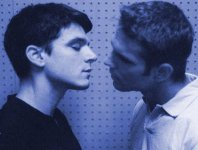 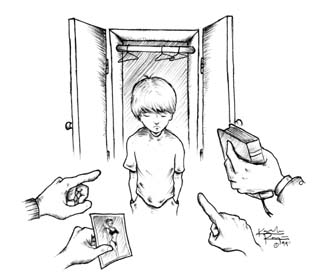 